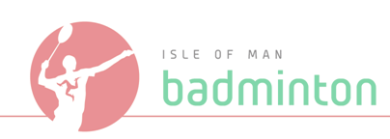 IOMBA Badminton Development Plan 2016-2019 – Action Plan 2016-2017This document identifies the following:Isle of Man Badminton Association Objectives 
 How to achieve these, including timescale and costs 
Who will implement & be responsible for the objectives
Priority for each objective – 1 being the highest priorityBadminton’s Vision To provide and enhance Badminton opportunities for all, and to one day have our own dedicated Centre of Excellence.The ObjectivesIncrease participation within Badminton at all levels regardless of age or ability 
Support the Governments Vision regarding Healthy Lifestyle
  Achieve success at regional and national level
Improve the standard of coaching across the Island and assist coaches to become the best they can
Assist Club development to improve sustainability of the sport
 Improve communications and PR for the sport
 Develop a broader income base in conjunction with government and business 
 Effective operation and governance throughout & ensure that all bodies work in a cohesive and joined up manner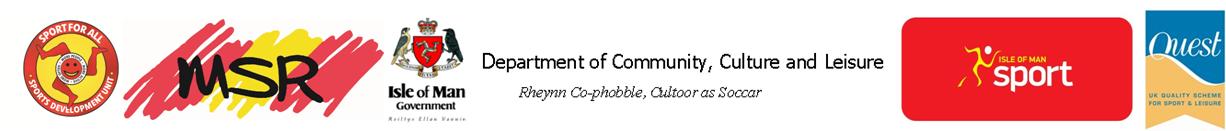 Contents Management					Page 3Participation					Page 5Elite Players					Page 8Young Leaders & Young Officials		Page 10Coaching and Officials				Page 11Clubs & Volunteers				Page 13Tournaments					Page 14Communications					Page 15Funding						Page 16ManagementParticipationElite PlayersYoung Leaders & Young OfficialsCoaching and OfficialsClubs & VolunteersTournamentsCommunicationsFundingObjectiveKey areas of workAchievement Targets / StatusTimescaleCostsResponsibility   Priority / AchievedAmend IOMBA constitution to meet best practices at all times1. Constitution revieweda) Any necessary amendments made and agreed by Executive Committee2016-2017£0Executive Committee & Development Committee1Ensure IOMBA Executive is in good working order 1. IOMBA Chairman in place2. Head of Performance in placea) Full Executive in place2016-2017£0Executive Committee 1Identify Budgets1. Treasurer, BDO, IOMBA & relevant Chairs to work together to identify appropriate budget a) Budgets identified for Coaching for 16-17b) Budgets identified for Travel for 16-172016-2017£0Treasurer /  BDO / IOMBA / Development Committee1Continue work with BE, MSR, IOM Sport & other key partners1. BDO & IOMBA to maintain specific links with BE & key partnersa) BDO to maintain contact with BE key contactsb) IOMBA to continue strong working relationships with IOM Sport & MSRc) IOMBA to maintain current links & support representative at BE AGM 2016-2017£0£0£travel costsBDO / IOMBA1Renewal of the Badminton Development Officer Role1. IOMBA & IOM Sport to renew Badminton Development Officer role for further 3 yearsa) BDO in place until 20192016-2017£7000IOMBA1ObjectiveKey areas of workAchievement Targets / StatusTimescaleCostsResponsibilityPriority / AchievedIncrease participation within Badminton for all ages and abilities  1. Continue work with schools & clubs to offer further badminton opportunities a) Maintain 4 x regional cluster sessions –maintain 91 children attendingb) Maintain the amount of schools involved in the Primary School Sports Programme Badminton Festival - 17c) Clubs to offer School-Club links (SCL’s) – maintain 6d) Support the MYG – maintaining levels of participation = 100+e) Distribute all club information to all schools & marketing avenuesf) No Strings sessions offered centrally & regionally where necessary – maintain 22 attendingg) Offer 2 Day Badminton Camp for children in Y4-Y8 – up to 60 attending2016-20172016-20172016-20172016-20172016-20172016-20172016-2017£0£0£0£0£0£300£100BDO / Clubs / CoachesBDO / MSRBDO / ClubsMYG Coordinator / ClubsBDOBDO / DC / ClubsBDO / Coaching Coordinator11111112. Offer Disability Badminton Opportunitiesa) Work with Disability SDO to offer regular Disability Badminton Sessions & opportunities – schools disability badminton festivals organisedb) Wheelchair badminton opportunities offered – workshop organised if needed and badminton wheelchairs available to all wheelchair users2016-20172016-2017£0£0BDO / DSDOBDO / DSDO223. Work with secondary schools & BE to deliver opportunities & competition a) National Schools Championships organised – IOM County roundb) Possibility to link in clubs/leaders to offer training sessions prior to the Championships2016-20172016-2017£0BDO / Schools / BE 234. Increase participation for teenagers– target age 13-19 year oldsa)Introduce a form of IOM Smash Up or ‘Cottier Cup’ to offer a social badminton after-school club – pilot in 1 high schoolb) Consider options to increase new players into badminton novice tournaments – taster sessions in high schools? Move date of tournament to earlier in the Season?2016-20172016-2017£0Development Committee / Schools125. Increase female participation & promote a healthy lifestylea) Offer Physical Activity on Referral Scheme (PARS) sessions at St Niniansb) Offer Back to Badminton sessions for females2016-20172016-2017£0£250BDO / MSRDevelopment Committee12ObjectiveKey areas of workAchievement targets / statusTimescaleCostResponsibilityPriority / AchievedEquitable pathway for players aspiring to county, regional and international Badminton1. IOM team representation in the UKa) IOM County team competing in UK Leaguesb) Squad teams represented at relevant competitions c) Island Games squad to achieve medalsd) Badminton representatives included on Island and Commonwealth Games Committees 2016-20172016-20172016-20172016-2017£TBCHead of Performance / IOMBA / Senior Team Manager11112. Badminton development programmes in place a) Effective pathway from junior to senior squadsb) Regular squad sessions organisedc) Parents Evening introduced2016-20172016-20172016-2017£0Development Committee / Head of Performance / Squads Committee / BDO113. Squad players to undertake their Badminton L1 coaching qualification & develop onto Level 2a) 2 squad players undertake their L1b) Qualified squad players assisting at coaching sessions2016-20172016-2017£100£0IOMBA / Coaching Coordinator / Head of Performance224. Senior squad players to put something back into badmintona) Squad players to work with clubs & juniorsb) Squad players to organise a badminton session – ‘Play with squad players’2016-20172016-2017£0£0Squad Players225. Ambassador for Badmintona) Ambassador role continued & promotedb) Mentoring of players introduced to increase awareness of elite pathway through BE2016-20172016-2017£0£0Development Committee 2ObjectiveKey areas of workAchievement targets / StatusTimescaleCostsResponsibilityPriority / AchievedIncrease the number of young people involved in Badminton as young leaders, volunteers and officials1. Deliver Badminton Young Leader Awards programme within local high schools & clubsa) 5 x Young Leader Award courses delivered in High Schools & as part of SURE Leaders b) Increase in the number of young leaders – 70 per yearc) Increase in Young Leaders assisting at regional cluster sessions & local clubs – 15%2016-20172016-20172016-2017£125£0£0BDO / Coaching Coordinator / Clubs1112. Deliver Badminton Young Officials award a) 1 x Young Officials Course delivered with 10 new YO’sb) Young Officials Coordinator identified c) 50% of Young Officials assisting at IOMBA Tournaments2016-20172016-20172016-2017£100£0£0BDO121ObjectiveKey areas of workAchievement Targets / StatusTimescaleCostResponsibilityPriority / AchievedMore high quality coaches and accredited officials1. Organise Badminton Level 1 Coaching Course a) Organise Level 1 course b) Increase of 10 newly qualified coachesc) Encourage newly qualified & current coaches to register with BE & undertake a DBS check. Involve clubs in this processd) Increase of coaches/volunteers applying for IOMBA Benefits Package2016-20172016-20172016-20172016-2017£800£0£0£BDO BDOCoaching Coordinator/BDO/ClubsCoaching Coordinator/BDO11222. Begin organising a Level 2 Coaching Coursea) Promote benefits of Level 2 course – 10 candidates included on expressions of interest list2016-2017£0BDO / Coaching Coordinator23. Work with Disability SDO to offer Disability Coaching Opportunitiesa) Wheelchair Badminton workshop delivered – 8 attendees2016-2017£0BDO/Disability SDO14. Umpires Committee to organise and offer Badminton Umpire & referee courses – a) Umpire course needed for 16-172016-2017£0Umpires5. Promote Officials pathwaya) Increase in Young Officials, Umpires and referees progressing2016-2017£TBC1ObjectiveKey areas of workAchievement targets / statusTimescaleCostResponsibilityPriority / AchievedAll clubs to offer organised, safe, child friendly and equal opportunities for people to play1. Promote club accreditation – Premier Cluba) Accredited clubs maintain their award – 2 clubsb) Work with 1 club as working towards accreditation2016-20172016-2017£0£0BDO/BE/Clubs122. Work with clubs focusing on club developmenta) Club Development meetings held with identified clubs – 2 b) Identified clubs to have their own development plan/annual plan – to be reviewed & updated2016-20172016-2017£0£0BDO / Clubs223. New Northern Junior Cluba) New players attending Sulby Junior BC – organise SCL to recruit2016-2017£0BDO / Sulby BC4. Club Welfare Officera) Increase in the number of Club Welfare Officers in place – 20%??2016-2017£0IOMBA Welfare Officer1ObjectiveKey areas of workAchievement targets / statusTimescaleCostResponsibilityPriority / AchievedIncrease competitive playing opportunities for people of all ages and abilities1. Encourage increased participation within Badminton tournaments a) Work with tournament committee to identify new ways of promoting each tournamentb) Look at when tournaments are scheduled and if a change in date would encourage further participationb) Offer taster badminton sessions/promotions at high schools to promote the Novice tournamentc) Increase in the number of players at tournaments2016-20172016-20172016-20172016-2017£0£0£0£0BDO / Tournament Committee1132. Badminton Business Tournamenta) Badminton Business tournament scheduled with minimum 10 teams enteredb) Business tournament players to continue on in local clubs – 10 players2016-20172016-2017£500£0Development Committee1ObjectiveKey areas of workAchievement targets / statusTimescaleCostResponsibilityPriority / AchievedEnsure there is an effective communications network in place1. Improve communications within the local communitya) Ensure IOMBA website is regularly kept up to date b) Regular information within the local papers & online including regular press releases & radioc) Ensure effective use of IOMBA twitter and Facebook accounts2016-20172016-20172016-2017£0£0£0BDO / IOMBA / Secretary / Media Manager/Team Managers1112. IOMBA to have a dedicated radio Correspondenta) Correspondent in place with regular radio slotb) Regular badminton news/info included on radio – information supplied to media manager2016-20172016-2017£0£0113. Maintain club night information leaflets a) Club night details produced & circulated to schools, businesses etcb) Look into IOMBA/club Business cards – to include website details, contact info2016-20172016-2017£0BDO12ObjectiveKey areas of workAchievement targets / statusTimescaleCostResponsibilityPriority / AchievedEnsure there is sufficient funding in place to apply each initiative & where there is a shortage of funding, that additional funds are sourced1. Maintain key sport statusa) Key sport status maintained – attend key sport meetingsb) Development & annual Plan updated & submitted to IOM Sport each yearc) Continuation of BDO’s contract2016-20172016-20172016-2017£0£0£7000 per yearIOMBA Development Committee1112. Source Sponsorship for the Association & apply for any additional fundinga) Sponsorship sought for areas within IOMBAb) Sponsorship sourced for Business Tournamentc) Any applicable grants applied for2016-20172016-20172016-2017£0£0£0IOMBA / BDO / Development Committee1123. Identify funding for BDO contribution & development initiativesa) Identify & implement funding initiatives – quiz nights, bag packs, increase in subs2016-2017£0Development Committee1